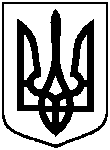 СУМСЬКА МІСЬКА ВІЙСЬКОВА АДМІНІСТРАЦІЯСУМСЬКОГО РАЙОНУ СУМСЬКОЇ ОБЛАСТІНАКАЗвід  09.04.2024           м. Суми                                                         №  145 – СМРВідповідно до указу Президента України від 24 лютого 2022 року                     № 64/2022 «Про введення воєнного стану в Україні», затвердженого Законом України від 24 лютого 2022 року № 2102 – ІХ (зі змінами), Бюджетного кодексу України, зокрема з урахуванням вимог пункту 228 розділу «Прикінцеві та перехідні положення» цього Кодексу, постанови Кабінету Міністрів України від 11 березня 2022 р. № 252 «Деякі питання формування та виконання місцевих бюджетів у період воєнного стану», керуючись статтею 4, пунктом 5 частини другої та пунктом 7 частини 6 статті 15 Закону України «Про правовий режим воєнного стану», враховуючи звернення головних розпорядників бюджетних коштів НАКАЗУЮ:1. Унести зміни до наказу Сумської міської військової адміністрації                       від 25.12.2023 № 114 – СМР «Про бюджет Сумської міської територіальної громади на 2024 рік» (зі змінами), а саме: 1.1. Викласти пункти 1 та 5 у новій редакції:«1. Визначити на 2024 рік: - доходи бюджету Сумської міської територіальної громади у сумі 3 500 959 752,47 гривень, у тому числі доходи загального фонду бюджету – 3 315 735 553,81 гривень та доходи спеціального фонду бюджету –                                   185 224 198,66 гривень згідно з додатком 1 до цього наказу;- видатки бюджету Сумської міської територіальної громади у сумі 3 774 635 834,36 гривень, у тому числі видатки загального фонду               бюджету – 3 012 448 590,70 гривень та видатки спеціального фонду бюджету – 762 187 243,66 гривень;- повернення кредитів до спеціального фонду бюджету Сумської міської територіальної громади у сумі 11 706 914,00 гривень, в тому числі повернення бюджетної позички у сумі 7 954 092,00 гривень, з них: наданої                                                               КП «Сумижитло» Сумської міської ради – 2 054 092,00 гривень та неповернутої відповідно до рішення Сумської міської ради від 29 січня 2014 року № 3009 – МР «Про міський бюджет на 2014 рік»;                                                                                   КП «Сумитеплоенергоцентраль» Сумської міської ради, наданої відповідно до рішення Сумської міської ради від 27 жовтня 2021 року № 2225 – МР «Про надання бюджетної позички Комунальному підприємству «Сумитеплоенергоцентраль» та неповернутої у сумі 5 600 000,00 гривень;                    КП «Інфосервіс» Сумської міської ради, наданої відповідно до рішення Сумської міської ради від 12 травня 2021 року № 1048 – МР «Про надання поворотної бюджетної позички комунальному підприємству «Інфосервіс» Сумської міської ради» та неповернутої у сумі 300 000,00 гривень;- надання кредитів із спеціального фонду бюджету Сумської міської територіальної громади у сумі 3 752 822,00 гривень;- профіцит за загальним фондом бюджету Сумської міської територіальної громади у сумі 303 286 963,11 гривень згідно з додатком 2 до цього наказу;- дефіцит за спеціальним фондом бюджету Сумської міської територіальної громади у сумі 569 008 953,00 гривень згідно з додатком 2 до цього наказу;- оборотний залишок бюджетних коштів бюджету Сумської міської територіальної громади у розмірі 500 000,00 гривень, що становить                              0,02 відсотка видатків загального фонду бюджету, визначених цим пунктом;- резервний фонд бюджету Сумської міської територіальної громади у розмірі 124 798 595,00 гривень, що становить 4,1 відсотка видатків загального фонду бюджету, визначених цим пунктом.».«5. Затвердити розподіл витрат бюджету Сумської міської територіальної громади на реалізацію цільових програм у сумі 3 166 648 156,55 гривень згідно з додатком 7 до цього наказу.».1.2. Унести зміни в пункт 14 «Інші положення, що регламентують процес виконання бюджету Сумської міської територіальної громади», а саме:1.2.1. У підпункті 14.8 «Направити на проведення видатків частину вільного залишку бюджетних коштів загального фонду бюджету Сумської міської територіальної громади, що склався станом на 01.01.2024 року»,                     у абзаці 1 цифри «91 240 943,00» замінити на цифри «109 627 193,00», при цьому бюджетні призначення у сумі 18 386 250,00  гривень спрямувати по: Загальному фонду у сумі 3 346 900,00 гривень головному розпоряднику бюджетних коштів – виконавчому комітету Сумської міської ради за бюджетною програмою по КПКВК 0219800 «Субвенція з місцевого бюджету державному бюджету на виконання програм соціально-економічного розвитку регіонів» (для отримувачів зазначених у додатку 7 до цього наказу).Спеціальному фонду шляхом передачі коштів із загального фонду до бюджету розвитку (спеціального фонду) у сумі 15 039 350,00 гривень головному розпоряднику бюджетних коштів – виконавчому комітету Сумської міської ради за бюджетною програмою по КПКВК 0219800 «Субвенція з місцевого бюджету державному бюджету на виконання програм соціально-економічного розвитку регіонів» (для отримувачів зазначених у додатку 7 до цього наказу).1.2.2. Доповнити абзацом 3 підпункт 14.6.1 такого змісту:«бюджету Охтирської міської територіальної громади (договір                                  від 03 квітня 2024 року № 4)».2. Додатки 2, 3, 5 - 7, 9, 10 наказу Сумської міської військової адміністрації від 25.12.2023 № 114 – СМР «Про бюджет Сумської міської територіальної громади на 2024 рік» (зі змінами) викласти у редакції відповідно до додатків 1 - 7 до цього наказу.3. Управлінню суспільних комунікацій Сумської міської ради                    (Олена ДЯГОВЕЦЬ) опублікувати цей наказ у встановленому порядку не пізніше ніж через десять днів з дня його прийняття.4. Організацію виконання даного наказу покласти на Департамент фінансів, економіки та інвестицій Сумської міської ради (Світлана ЛИПОВА). 5. Контроль за виконанням даного наказу залишаю за собою.Начальник								Олексій ДРОЗДЕНКО(1853100000)                (код бюджету)